Create a stone garden displayCreate a stone garden displayCreate a stone garden displayCreate a stone garden display for the school entrance to celebrate the coronation of King Charles IIICreate a stone garden display for the school entrance to celebrate the coronation of King Charles IIICreate a stone garden display for the school entrance to celebrate the coronation of King Charles IIISubject(s): Design and Technology, MathematicsApprox time: 100-180 minutes (variable with size of display created)Key words / Topics: celebrationcommemoratecoronationcrowndisplayentranceunion flagStay safe  Whether you are a scientist researching a new medicine or an engineer solving climate change, safety always comes first. An adult must always be around and supervising when doing this activity. You are responsible for:•	ensuring that any equipment used for this activity is in good working condition•	behaving sensibly and following any safety instructions so as not to hurt or injure yourself or others Please note that in the absence of any negligence or other breach of duty by us, this activity is carried out at your own risk. It is important to take extra care at the stages marked with this symbol: ⚠Stay safe  Whether you are a scientist researching a new medicine or an engineer solving climate change, safety always comes first. An adult must always be around and supervising when doing this activity. You are responsible for:•	ensuring that any equipment used for this activity is in good working condition•	behaving sensibly and following any safety instructions so as not to hurt or injure yourself or others Please note that in the absence of any negligence or other breach of duty by us, this activity is carried out at your own risk. It is important to take extra care at the stages marked with this symbol: ⚠Stay safe  Whether you are a scientist researching a new medicine or an engineer solving climate change, safety always comes first. An adult must always be around and supervising when doing this activity. You are responsible for:•	ensuring that any equipment used for this activity is in good working condition•	behaving sensibly and following any safety instructions so as not to hurt or injure yourself or others Please note that in the absence of any negligence or other breach of duty by us, this activity is carried out at your own risk. It is important to take extra care at the stages marked with this symbol: ⚠Suggested Learning Outcomes To be able to design and produce an attractive stone display to celebrate the King’s coronationTo be able to produce designs that meet a given briefTo be able to use measurements and scaling when designing
To be able to design and produce an attractive stone display to celebrate the King’s coronationTo be able to produce designs that meet a given briefTo be able to use measurements and scaling when designing
To be able to design and produce an attractive stone display to celebrate the King’s coronationTo be able to produce designs that meet a given briefTo be able to use measurements and scaling when designing
IntroductionThis is one of a series of resources that are designed to allow learners to use the theme of King Charles III’s coronation to develop their knowledge and skills in Design & Technology, Engineering and Mathematics. This resource focusses on designing a rock display for the school entrance that commemorates the event.This is one of a series of resources that are designed to allow learners to use the theme of King Charles III’s coronation to develop their knowledge and skills in Design & Technology, Engineering and Mathematics. This resource focusses on designing a rock display for the school entrance that commemorates the event.This is one of a series of resources that are designed to allow learners to use the theme of King Charles III’s coronation to develop their knowledge and skills in Design & Technology, Engineering and Mathematics. This resource focusses on designing a rock display for the school entrance that commemorates the event.Purpose of this activityIn this activity learners will make use of the theme of the King’s coronation to design a rock garden in the style of a flag or other item to commemorate the event. They will consider the design brief for the criteria, use a template to produce a design on paper, consider the scale for the final display and produce the final display.This activity could be used as a main lesson activity to teach about the use of natural materials to produce design ideas. It could also be used as part of a wider scheme of work to develop understanding of scale.Purpose of this activityIn this activity learners will make use of the theme of the King’s coronation to design a rock garden in the style of a flag or other item to commemorate the event. They will consider the design brief for the criteria, use a template to produce a design on paper, consider the scale for the final display and produce the final display.This activity could be used as a main lesson activity to teach about the use of natural materials to produce design ideas. It could also be used as part of a wider scheme of work to develop understanding of scale.Purpose of this activityIn this activity learners will make use of the theme of the King’s coronation to design a rock garden in the style of a flag or other item to commemorate the event. They will consider the design brief for the criteria, use a template to produce a design on paper, consider the scale for the final display and produce the final display.This activity could be used as a main lesson activity to teach about the use of natural materials to produce design ideas. It could also be used as part of a wider scheme of work to develop understanding of scale.ActivityTeacher notesIntroduction (5-10 minutes)Teacher to explain the task to learners and use slide 3 of the presentation to introduce the design brief:Starter (5-10 minutes)Teacher to use the links on slide 4 of the presentation, and any other suitable examples, to explain what a commemorative stone garden or display is. Learners to discuss what is good about these examples and what could be done betterWhat do we need? (5-10 minutes)Explain that most of the garden will be made using painted stones. Learners to discuss which images should be used, for example, a Union Jack flag or a crown.Designing (20-30 minutes)Learners to cut out the 2D paper stones for producing their designs using the provided template sheets. Learners to assemble the stones into their design on paper, using glue sticks.Scaling up (10-20 minutes)Explain that learners will need to scale their design in order to create a full-sized display. Learners to measure the size of the design made with the paper ‘stones’, then measure the size of the area that is to be covered at the school entrance (or other site). Use presentation slides 9 and 10 to help.This can lead to a discussion of whether more stones will be needed to make a good display. Learners will need to calculate how many stones of each different colour will be required. Making – painting and arranging (25-40 minutes) ⚠Learners to paint and arrange the physical stones in suitable colours. Use slide 11 of the presentation slide explain health and safety issues to consider for the painting activity. ⚠  Installing (30-60 minutes)Class to assemble the display in the designated area, using the design as a guide..The area where the final display is to be located (such as the entrance to the school) should be identified in advance. If required, permission to implement the display should be obtained. If possible, learners should be shown the area prior to starting the activity. Photographs of the proposed location could be taken and integrated into the presentation.Designs could be produced individually or as a class. Union flag informationThere is a description of the union flag for design inspiration.At the time of creation of the Union Flag, Wales was not recognised as a separate country and the United Kingdom included the whole of Ireland. This position has changed and there are moves to change the flag to reflect the place of Wales in the UK. An extension could be to ask the learners to create a new flag for the whole of the UK.DesigningDesigns could be produced individually or in small groups, creating an agreed design. The suggested method is to produce 2D paper stones (by cutting up the provided templates) and attach these to a sheet using glue sticks. The sheets could be printed on different coloured paper or printed on white and coloured manually. Alternatively learners could colour the stones of the templates, although this will provide significantly less definition of the image. If producing a Union flag, it should be large enough so that the St Andrew’s and St Patrick’s elements are clearly visible with white in between.InstallingThe outline of the design could be marked out on the ground using environmentally friendly spray paint or string and wooden pegs, as appropriate. For complicated designs, a grid system could be used (as commonly used in art for scaling pictures). DifferentiationBasicExtensionSupply regular sized pebbles (which can be obtained from a builder’s merchant). Cut out paper rocks the same size as the provided pebbles and miss out the maths scaling part of the activityProvide learners with images for inspiration – flags, crowns, school entrance locations etc.Create a border around the displayInclude flowers and plants in the design to make the display look even better Design a new flag that would represent the whole of the United Kingdom.ResourcesRequired files                              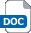 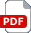 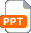 Coloured paper – red, blue and whiteScissorsGlue sticksAlternative: coloured pencils or paintsPaint (water based acrylic paint)Brushes and water to clean themGloves and overallsStones and small cobblesPaint suitable for outside use  Primary Presentation Make an Entrance  Make an entrance stone template  Make an entrance Scaling up WorksheetAdditional websitesRoyal Family - King’s Coronation: Information about the plans for the coronation from the official Royal Family website. https://www.royal.uk/coronation-weekend-plans-announced  BBC News – King’s Coronation: Information about the King’s coronation and the stages that make up the ceremony. https://www.bbc.co.uk/news/uk-63543019 USA flag stone garden example: https://www.tinselbox.com/american-flag-inspired-rock-garden-art/ YouTube video - Stone garden example: https://www.youtube.com/watch?app=desktop&v=BJimE7w1iSs Royal Family - King’s Coronation: Information about the plans for the coronation from the official Royal Family website. https://www.royal.uk/coronation-weekend-plans-announced  BBC News – King’s Coronation: Information about the King’s coronation and the stages that make up the ceremony. https://www.bbc.co.uk/news/uk-63543019 USA flag stone garden example: https://www.tinselbox.com/american-flag-inspired-rock-garden-art/ YouTube video - Stone garden example: https://www.youtube.com/watch?app=desktop&v=BJimE7w1iSs Royal Family - King’s Coronation: Information about the plans for the coronation from the official Royal Family website. https://www.royal.uk/coronation-weekend-plans-announced  BBC News – King’s Coronation: Information about the King’s coronation and the stages that make up the ceremony. https://www.bbc.co.uk/news/uk-63543019 USA flag stone garden example: https://www.tinselbox.com/american-flag-inspired-rock-garden-art/ YouTube video - Stone garden example: https://www.youtube.com/watch?app=desktop&v=BJimE7w1iSs Royal Family - King’s Coronation: Information about the plans for the coronation from the official Royal Family website. https://www.royal.uk/coronation-weekend-plans-announced  BBC News – King’s Coronation: Information about the King’s coronation and the stages that make up the ceremony. https://www.bbc.co.uk/news/uk-63543019 USA flag stone garden example: https://www.tinselbox.com/american-flag-inspired-rock-garden-art/ YouTube video - Stone garden example: https://www.youtube.com/watch?app=desktop&v=BJimE7w1iSs Related activities (to build a full lesson)Starters (Options) Discuss the Coronation of Charles III and what the school could to do to mark the occasion.Watch the video  https://www.youtube.com/watch?app=desktop&v=BJimE7w1iSsStarters (Options) Discuss the Coronation of Charles III and what the school could to do to mark the occasion.Watch the video  https://www.youtube.com/watch?app=desktop&v=BJimE7w1iSsPlenaryPresent the designs to the class, teacher and/or a member of senior leadership at the school.PlenaryPresent the designs to the class, teacher and/or a member of senior leadership at the school.The Engineering Context    All designers and engineers need to be able to produce ideas related to certain themes and follow a design brief. This ensures that the products they design will meet the needs of the end users, customers or clients.Using natural materials is becoming more common in the built environment. It is important for engineers to have a working knowledge of different natural materials and their potential applications.The coronation of King Charles III is a great opportunity for engineers to showcase the best of what the United Kingdom has to offer in terms of their design skills!Curriculum links Curriculum links England: National CurriculumDesign & Technology KS2 1a, b, 3bMathematicsKS2 Year 3 Measurement:measure, compare, add and subtract: lengths (m/cm/mm); mass (kg/g); volume/capacity (l/ml)Northern Ireland CurriculumTechnology & Design – being creativeexperimenting with ideas and questionsmaking new connections between ideas/informationlearning from and valuing other people’s ideasKS2 - Mathematics and NumeracyMeasures:identify understand and use the language associated with length, weight, capacity, area and timeknow and use the most commonly used units to measure in purposeful contextsScotland: Curriculum for ExcellenceTechnologiesTCH 0-11a TCH 1-11aNumeracy and MathematicsMeasurement:MNU 2-11bWales: National Curriculum Design and TechnologyKS2 Skills: Designing 4,5MathematicsKS2 - Using measuring skills:select and use appropriate standard units to estimate and measure length, weight/mass and capacitymeasure on a ruler to the nearest mmScienceKS2 – Skills:use standard measures and S.I. unitsAssessment opportunitiesAssessment opportunitiesAssessment opportunitiesFormal teacher assessment of the designsSelf/peer assessment of the designsFormative feedback from headteacher/senior leadership/board of governors prior to implementationFormal teacher assessment of the designsSelf/peer assessment of the designsFormative feedback from headteacher/senior leadership/board of governors prior to implementationFormal teacher assessment of the designsSelf/peer assessment of the designsFormative feedback from headteacher/senior leadership/board of governors prior to implementation